Should College Grads Consider Gig Work?College graduates should create a personal portfolio in addition to a resume and be prepared to consider taking gig jobs, writes Abdullahi Muhammed. In addition, they can take advantage of entrepreneurship classes offered by colleges and universities to create their own jobs, he recommends in this commentary.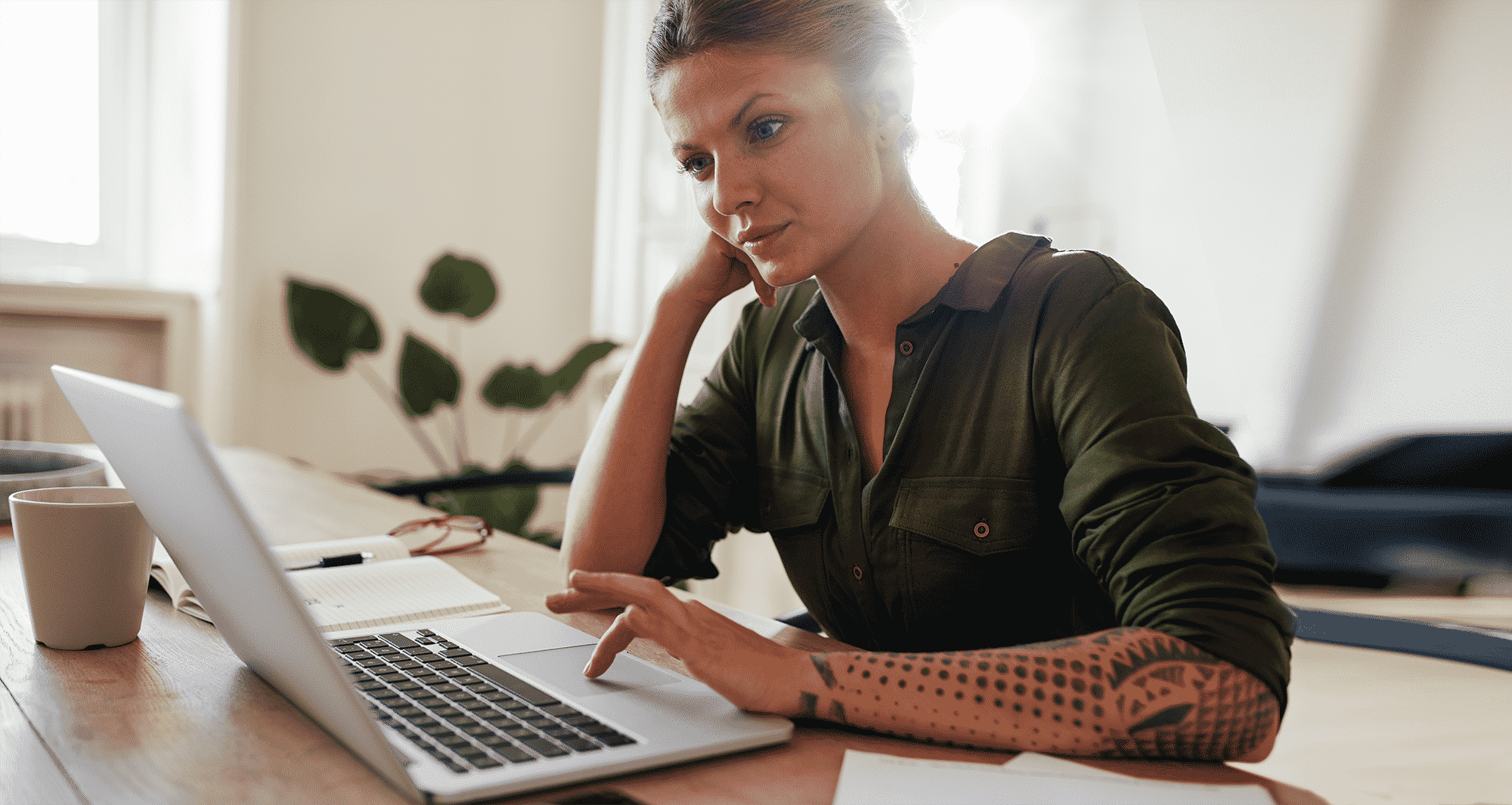 Forbes 8/4/19https://www.forbes.com/sites/abdullahimuhammed/2019/08/03/how-the-gig-economy-is-reshaping-career-options-for-soon-to-be-graduates/#70423f7d543aImage credit:https://auiinfo.com/wp-content/uploads/2017/10/health-insurance-ohio.png